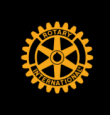 FAYETTEVILLE ROTARY FOUNDATIONBOARD OF DIRECTORS MEETINGSeptember 17, 2020Attendance:Absent: Carol Waddle, Mary Alice Serafini, Sarah Johnson, Jay Rowland, Victor Wilson, Ben Carter Call to Order					President Zoe NaylorApproved the minutes of August MeetingReview Foundation Financial Report		Zoe Naylor Financial Report Approved No Old Business					All Board MembersNo New Business						President Zoe Naylor Adjourned: 11:29am	Roger Cunningham  Howard BrillKelli GemmellJohn DixonDavid BeauchampJill GibbsKyle Pattillo                                                        Erica EstesZoe NaylorEmily MizellChaddie Platt